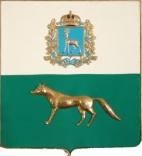                 Администрация                                                                                    муниципального района                   Сергиевский            Самарской области          РАСПОРЯЖЕНИЕ       «10»  октября  2014г.                      № 1556рОб уполномоченном органе  по осуществлению муниципального земельного контроляна территории  муниципального района Сергиевский В целях реализации Федерального закона от  06.10.2003 № 131-ФЗ «Об общих принципах организации местного самоуправления в Российской Федерации», Федерального закона от 26.12.2008 № 294-ФЗ «О защите прав юридических лиц и индивидуальных предпринимателей при осуществлении государственного контроля (надзора) и муниципального контроля», руководствуясь Уставом муниципального района Сергиевский, административным регламентом осуществления муниципального земельного контроля на территории муниципального района Сергиевский Самарской области, утвержденным постановлением Администрации муниципального района Сергиевский от 08.10.2014 года №1389, 	1. Определить органом, уполномоченным осуществлять  муниципальный земельный контроль на территории  муниципального района Сергиевский, Комитет по управлению муниципальным имуществом муниципального района Сергиевский (далее-Комитет).	Местонахождение Комитета: 446540, Самарская область, Сергиевский район, с. Сергиевск, ул. Советская 65.	График работы Комитета:понедельник 08.00-17.00 (перерыв с 12.00-13.00)вторник	  08.00-17.00 (перерыв с 12.00-13.00)среда 	  08.00-17.00 (перерыв с 12.00-13.00)четверг	  08.00-17.00 (перерыв с 12.00-13.00)пятница	  08.00-17.00 (перерыв с 12.00-13.00)суббота	  выходной деньвоскресенье выходной день	В предпраздничные дни продолжительность рабочего дня сокращается на 1 час.	Адрес электронной почты Комитета: kumi_sergievsk63@mail.ru.	2.   Опубликовать настоящее распоряжение в газете «Сергиевский вестник» и разместить на  официальном сайте администрации муниципального района Сергиевский Самарской области в сети Интернет.	3. Контроль за выполнением настоящего распоряжения возложить на заместителя Главы администрации муниципального района Сергиевский Самарской области А.Е. Чернова.И.о. Главы администрациимуниципального района  Сергиевский                                                   А.Е. ЧерновЛукьянова Л.Н,8(84655)21535